Parts-to-Whole Mat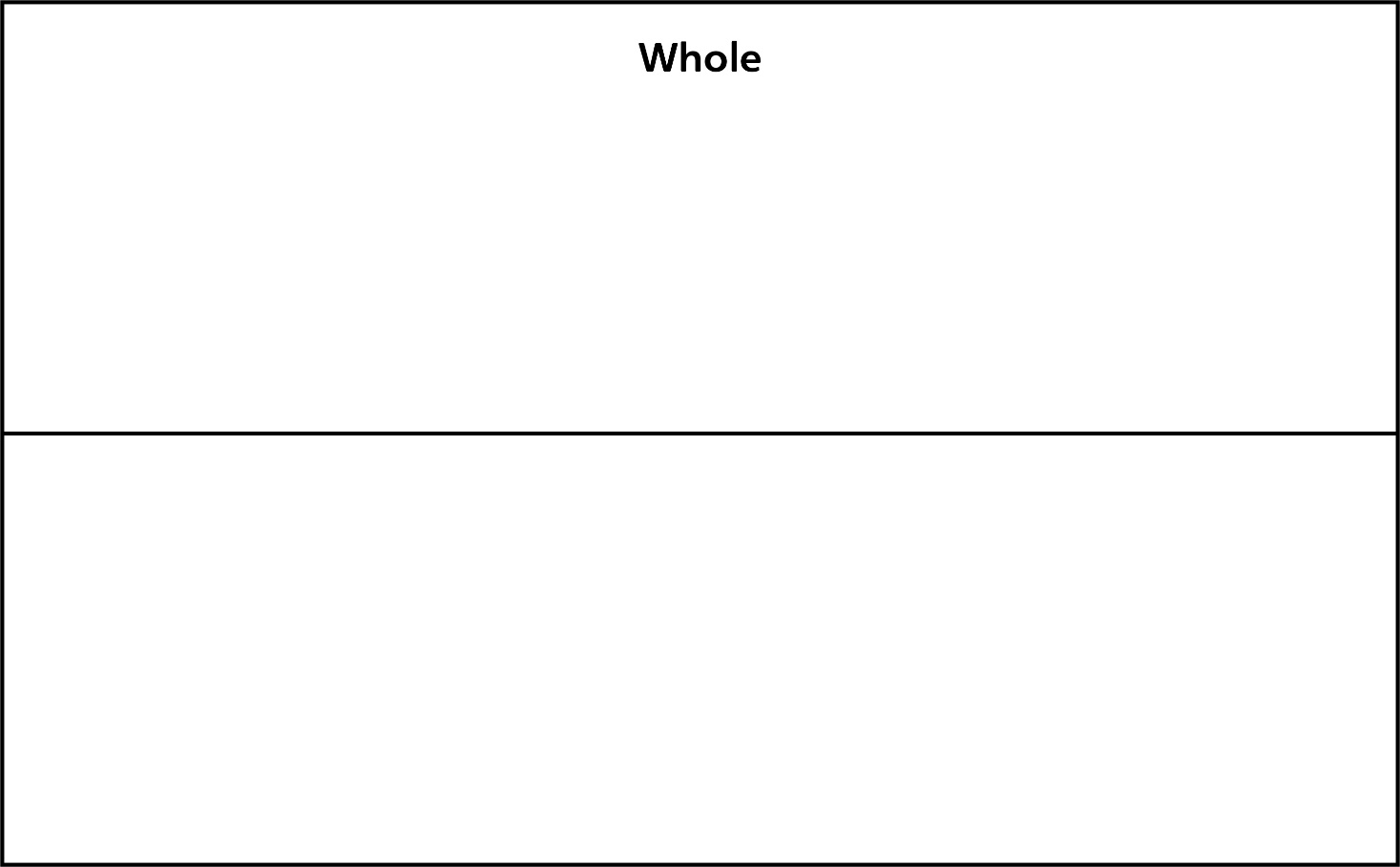 